We have been trying to reach you!We’re calling about the Health Profession Opportunity Grants, or HPOG study.  You agreed to be in this study about 15 months ago. At that time you applied to receive training and services through your local HPOG program.This is a very important research study. It is funded by the Administration for Children and Families (ACF).After you complete the survey, you will receive a gift card worth $40 to thank you for your help with this important study.To schedule your interview or to get more information about the HPOG Study, please:Call ___________________________at _____________________________Please mention this number:  ______________________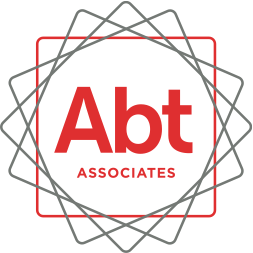 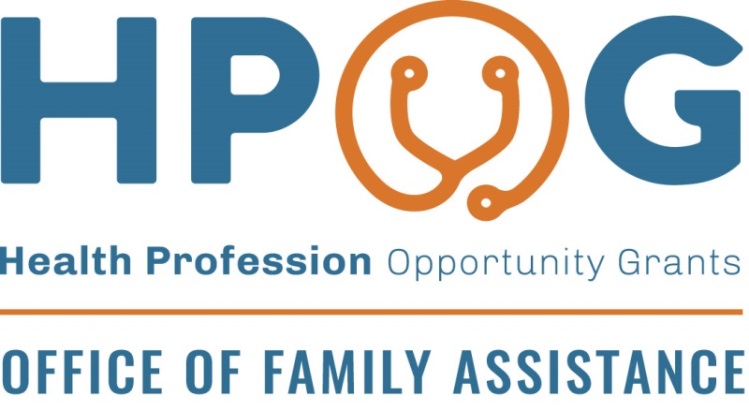 We have been trying to reach you!We’re calling about the Health Profession Opportunity Grants, or HPOG study.  You agreed to be in this study about 15 months ago. At that time you applied to receive training and services through your local HPOG program.This is a very important research study. It is funded by the Administration for Children and Families (ACF).After you complete the survey, you will receive a gift card worth $40 to thank you for your help with this important study.To schedule your interview or to get more information about the HPOG Study, please:Call ___________________________at _____________________________Please mention this number:  ______________________We have been trying to reach you!We’re calling about the Health Profession Opportunity Grants, or HPOG study.  You agreed to be in this study about 15 months ago. At that time you applied to receive training and services through your local HPOG program.This is a very important research study. It is funded by the Administration for Children and Families (ACF).After you complete the survey, you will receive a gift card worth $40 to thank you for your help with this important study.To schedule your interview or to get more information about the HPOG Study, please:Call ___________________________at _____________________________Please mention this number:  ______________________We have been trying to reach you!We’re calling about the Health Profession Opportunity Grants, or HPOG study.  You agreed to be in this study about 15 months ago. At that time you applied to receive training and services through your local HPOG program.This is a very important research study. It is funded by the Administration for Children and Families (ACF).After you complete the survey, you will receive a gift card worth $40 to thank you for your help with this important study.To schedule your interview or to get more information about the HPOG Study, please:Call ___________________________at _____________________________Please mention this number:  ______________________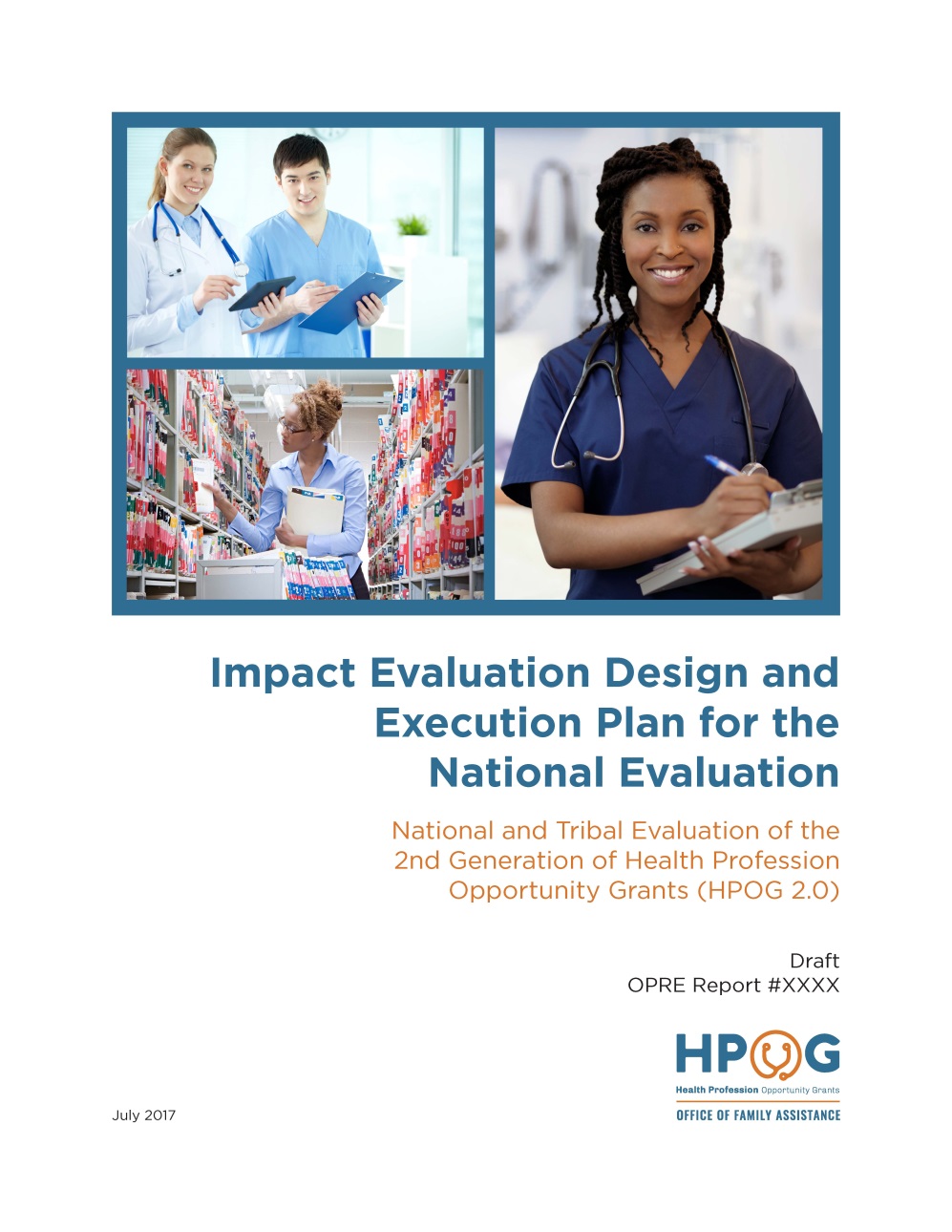 We have been trying to reach you!We’re calling about the Health Profession Opportunity Grants, or HPOG study.  You agreed to be in this study about 15 months ago. At that time you applied to receive training and services through your local HPOG program.This is a very important research study. It is funded by the Administration for Children and Families (ACF).After you complete the survey, you will receive a gift card worth $40 to thank you for your help with this important study.To schedule your interview or to get more information about the HPOG Study, please:Call ___________________________at _____________________________Please mention this number:  ______________________We have been trying to reach you!We’re calling about the Health Profession Opportunity Grants, or HPOG study.  You agreed to be in this study about 15 months ago. At that time you applied to receive training and services through your local HPOG program.This is a very important research study. It is funded by the Administration for Children and Families (ACF).After you complete the survey, you will receive a gift card worth $40 to thank you for your help with this important study.To schedule your interview or to get more information about the HPOG Study, please:Call ___________________________at _____________________________Please mention this number:  ______________________Paperwork Reduction Act (PRA) Statement: Your participation in the described information collection is voluntary. .An agency may not conduct or sponsor, and a person is not required to respond to, a collection of information unless it displays a currently valid OMB control number. The OMB control number for this described collection is 0970-0462 and it expires xx/xx/xxxx.  If you have comments regarding this burden estimate or any other aspect of this collection of information, including suggestions for reducing this burden, please send them to Gretchen Locke, 10 Fawcett St Suite 5 Cambridge, MA 02138; Attn: OMB-PRA (0970-0462). Paperwork Reduction Act (PRA) Statement: Your participation in the described information collection is voluntary. .An agency may not conduct or sponsor, and a person is not required to respond to, a collection of information unless it displays a currently valid OMB control number. The OMB control number for this described collection is 0970-0462 and it expires xx/xx/xxxx.  If you have comments regarding this burden estimate or any other aspect of this collection of information, including suggestions for reducing this burden, please send them to Gretchen Locke, 10 Fawcett St Suite 5 Cambridge, MA 02138; Attn: OMB-PRA (0970-0462). 